Max MustermannMusterstraße 12312345 Musterstadtmax@mustermann.de0171 23456789Metallbau GmbHStraße 12312345 MusterstadtMusterstadt, 06.12.2023 Ausbildung zum MetallbauerSehr geehrte Damen und Herren,schon als Kind entdeckte ich meine Faszination für Metall, als ich aus Altmetall kleine Skulpturen formte. Diese frühe Leidenschaft für das Handwerk möchte ich nun in eine berufliche Laufbahn umwandeln. Daher bewerbe ich mich um eine Ausbildung zum Metallbauer in Ihrem renommierten Unternehmen, das sich durch sein Engagement für die Handwerkskunst und die hohe Qualität seiner Produkte auszeichnet.Meine bisherige Erfahrung in der Metallverarbeitung umfasst neben eigeninitiierten Projekten auch ein Praktikum bei MetalWorks. Dort erhielt ich Einblicke in verschiedene Techniken wie Schweißen, das Lesen technischer Zeichnungen und den Umgang mit unterschiedlichen Metallen. Diese Erfahrungen haben mein Interesse an einer professionellen Karriere im Metallbau weiter verstärkt.Die Berufung des Metallbauers begeistert mich wegen der Kombination aus handwerklichem Geschick, technischem Verständnis und der Möglichkeit, kreative Lösungen zu entwickeln. Ich bin überzeugt, dass eine Ausbildung in Ihrem Unternehmen die ideale Plattform bietet, um meine Fähigkeiten zu erweitern und einen soliden Grundstein für meine zukünftige berufliche Entwicklung zu legen.Meine Stärken sind eine schnelle Auffassungsgabe, Genauigkeit in der Arbeit und die Fähigkeit, sowohl selbstständig als auch im Team effizient zu arbeiten. Diese Eigenschaften möchte ich in Ihrer Ausbildung einbringen und somit zum Erfolg Ihres Unternehmens beitragen.Ich freue mich darauf, in einem persönlichen Gespräch mehr über die Ausbildungsmöglichkeiten in Ihrem Unternehmen zu erfahren und meine Begeisterung für das Metallhandwerk mit Ihnen zu teilen.Mit freundlichen Grüßen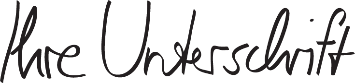 Max Mustermann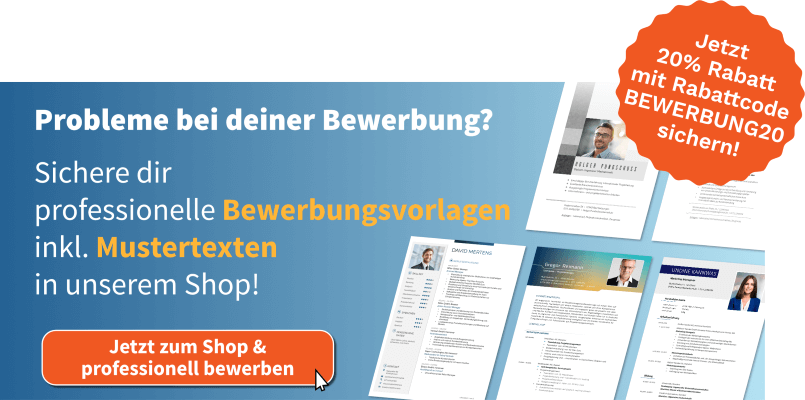 shop.bewerbung.net